.#32 count introduction*16 count tag after Wall 4CROSS FRONT, POINT SIDE, CROSS FRONT, POINT SIDE, CROSS FRONT, STEP SIDE, ROCK BACK, RECOVERSIDE, CROSS BACK, STEP ¼ TURN, BRUSH, ROCK FWD, RECOVER, STEP BACK SHUFFLEROCK BACK, RECOVER, ½ PIVOT TURN, STEP SIDE, TOGETHER, STEP SIDE, TOUCH¼ TURN STEP L SHUFFLE, R KICK BALLCHANGE, ½ PIVOT TURN, ¼ PIVOT TURNTAG: *16 COUNT TAG* AFTER WALL 4JAZZ BOX, STEP TOUCH, STEP ¼ TURN, STEP ¼ TURN (face 6 o’clock)JAZZ BOX, STEP TOUCH, STEP ¼ TURN, STEP ¼ TURN (face 12 o’clock)RepeatWall 2 begins at 9 o’clockWall 3 begins at 6 o’clockWall 4 begins at 3 o’clock*16 count TAG begins and ends facing 12 o’clockWall 5 begins at 12 o’clockWall 6 begins at 9 o’clockWall 7 begins at 6 o’clockWall 8 begins at 3 o’clockWall 9 begins at 12 o’clockWall 10 begins at 9 o’clockWall 11 begins at 6 o’clockWall 12 begins at 3 o’clockTell My Mama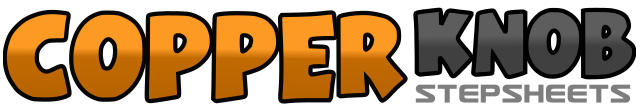 .......Count:32Wall:4Level:Improver.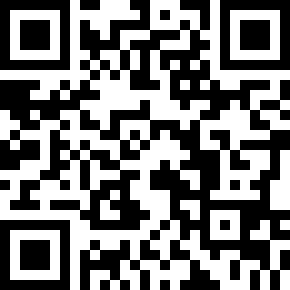 Choreographer:Bonita Malone (USA) - July 2019Bonita Malone (USA) - July 2019Bonita Malone (USA) - July 2019Bonita Malone (USA) - July 2019Bonita Malone (USA) - July 2019.Music:Tell My Mama - Christina GrimmieTell My Mama - Christina GrimmieTell My Mama - Christina GrimmieTell My Mama - Christina GrimmieTell My Mama - Christina Grimmie........1234step R cross front (1), point L side (2), step L cross front (3), point R side (4)5678cross front R (5), step L side (6), rock back R (7), recover L (8)1234step R side (1), cross L in back (2), step R ¼ turn R (3), brush L fwd (4) (facing 3 o’clock)567&8rock forward L (5), recover R (6), step back L shuffle  (7&8)1234rock back on R (1), recover L (2), ½ pivot turn R, L (3,4) (face 9 o’clock)5678step R side (5), step L together (6), step R side (7), touch L (8)1&23&4¼ turn step L shuffle (1&2) (facing 6 o’clock), R kick ballchange (3&4)5678½ pivot turn RL (5,6) (face 12 o’clock), ¼ pivot turn RL (7,8) (face 9 o’clock)1234jazz box - R cross front, L back, R side, L cross front (1,2,3,4)5678step R side (5), touch L (6), step L ¼ turn to L (7), step R ¼ turn to L (8)1234jazz box – L cross front, R back, L side, R cross front (1,2,3,4)5678step L side (5), touch R (7), step R ¼ turn to R (7), step L ¼ turn to R (8)